מנהל מכלול אשפוז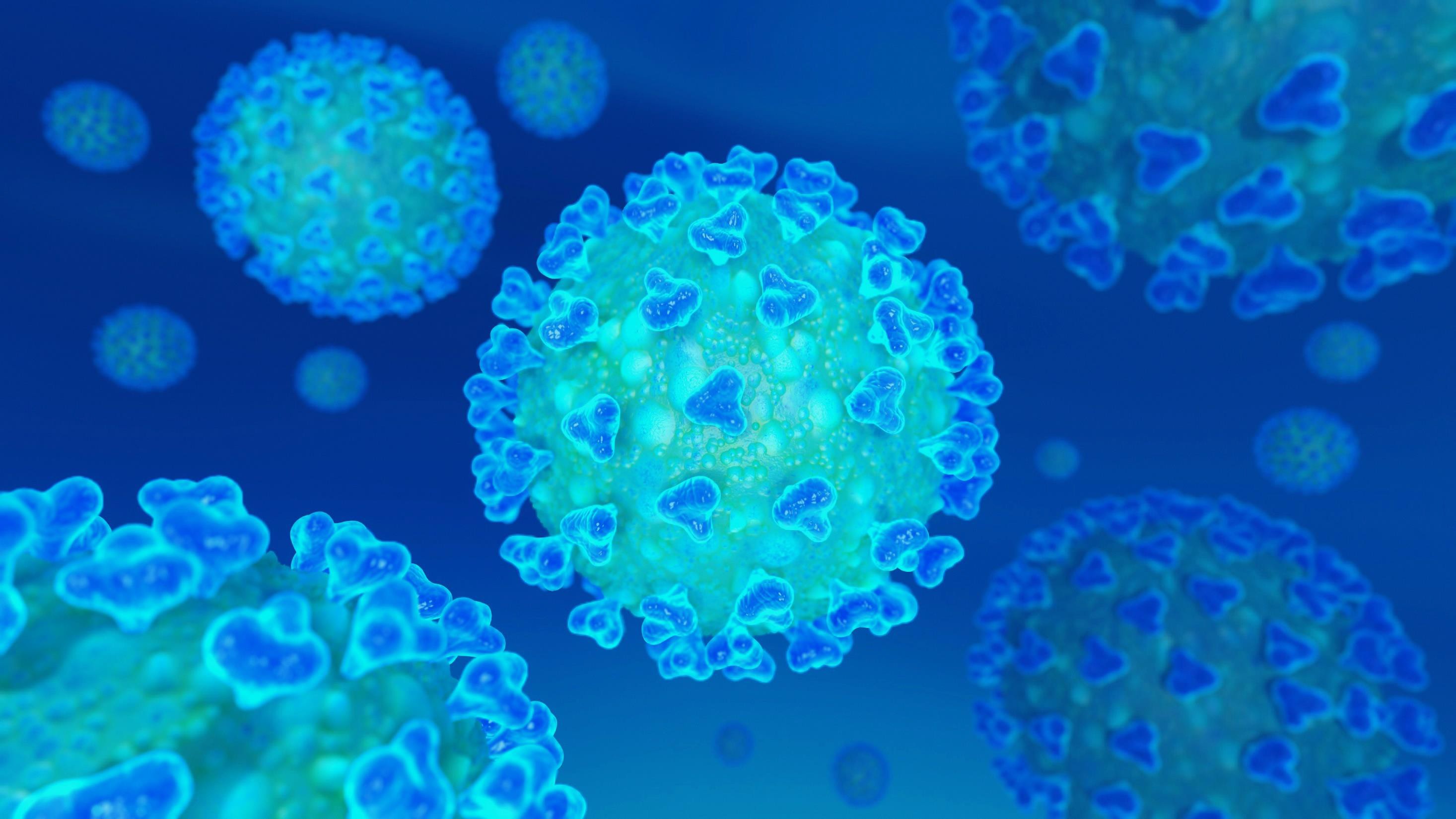 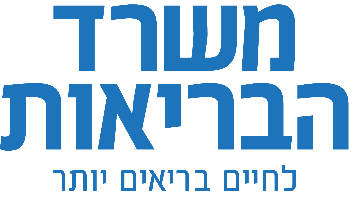 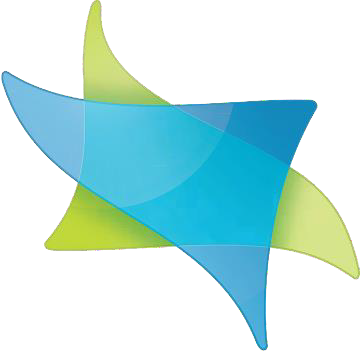 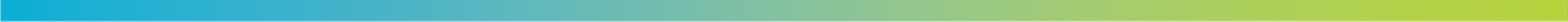 מעודכן28/04/2020 ליוםבשעה 09:0009:00 || 28/04/2020 ||מעודכןמאומתים    15,589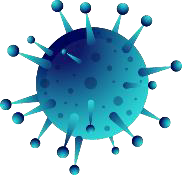 השעות האחרונות: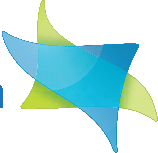 עליה ב- 242.97%2080%413- 2.08%94- 9.30%11711.39%88- 5.56%7,801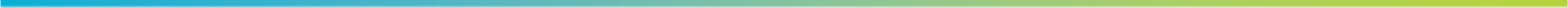 נפטרקשה מצטברמונשמים כעתקשהקשה כעתבינוני                         קל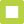 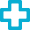 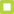 מחלימים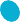 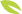 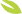 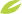 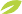 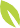 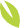 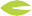 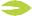 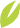 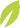 \ אשפוזלהחלטה קהילהבתי מלוןטיפול ביתבתי חולים7,3759011,7265,025149 קל      כ"סהבאשפוז    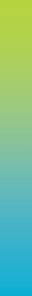 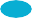 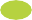     בינוני 88354•  6 מונשמים כרוניים מתוך 94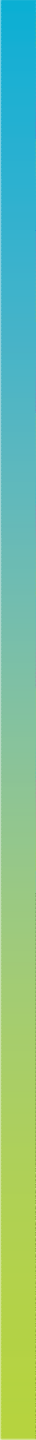 •   5 חולים מחוברים למכונת117קשה    09:00 || 28/04/2020 ||מעודכן, קשים ומונשמים– בינונייםתמונת מצב יומיתבבוקר בכל יום)08:00( נתון לשעה250                                                                                                                          בינוני      קשה      מונשם     נפטר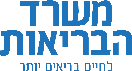 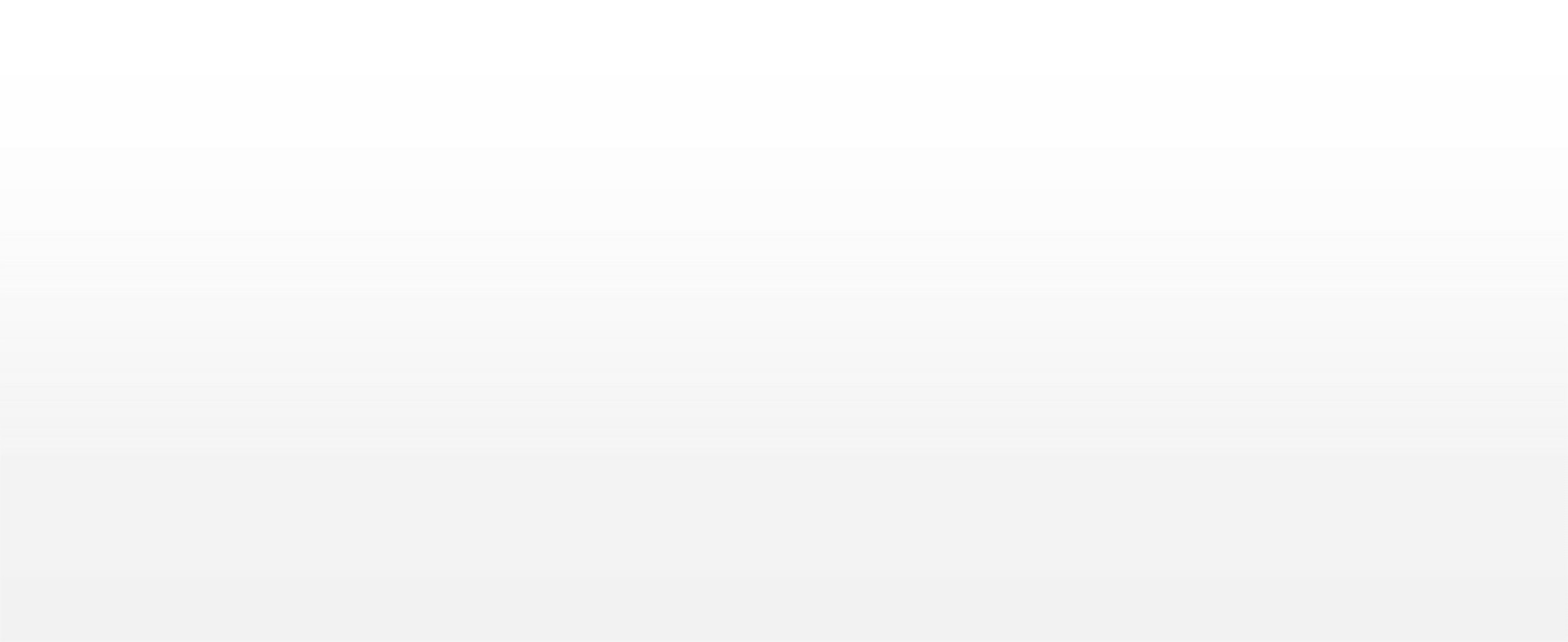 200173191181199178171181173 172168150118127144166141153147165 164180152 117545181 181136182176 174 157140167145114506 134 135148142 124 136 13995	115125127113122 119 125132123133132129117114 113 111112101130 132 129999311710082 8173	94688010797	9583107 106 107109107 10788102 100  7996605447505432	46 4966 635476 762418 195	6	5	7    11   11  11  10	2437  3929   31  344337 385	8	7	68 12 8 13147	7	7	910 135	601	10	1010	0	04	0	0	0	0	0	0	0	1	0	0	0	3	1	3	4	0	0	3	1	4	4122	4	2	1	301	1	1	1	1	1	232	2	2104	5	65	6450                                                                                                                                                   נפטרים     קשים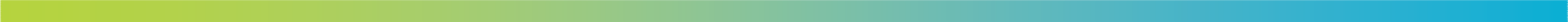 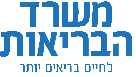 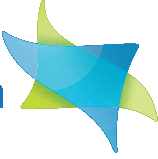 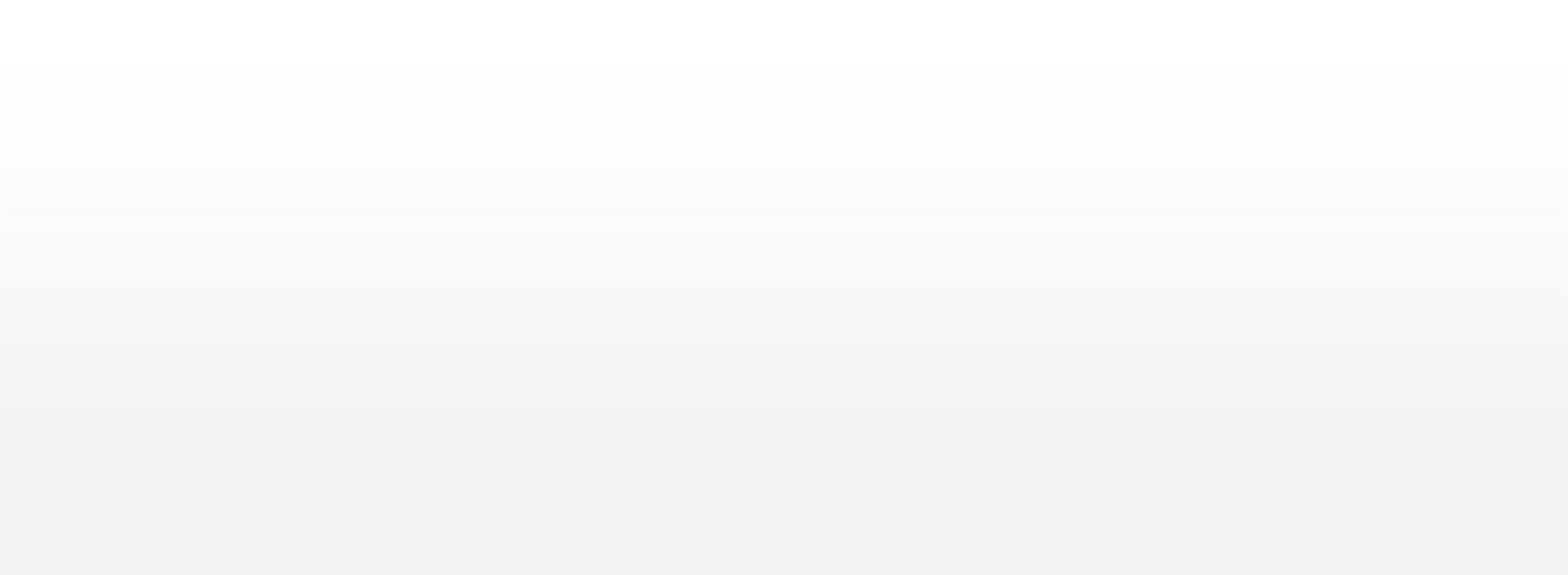 400350327 331343351 355367383389 391 395 400409 409 410 410 412 413 41330028430125020015010011795811221491701781952152372557992 96 103110 117140 148126158171 173181 187191 193 198 199 2022084250	26 311763 69564620 21 2936 42715946 511	1	1	1	1	1	23	3	3	5	6	7	7 124	5	8 12 12 12 15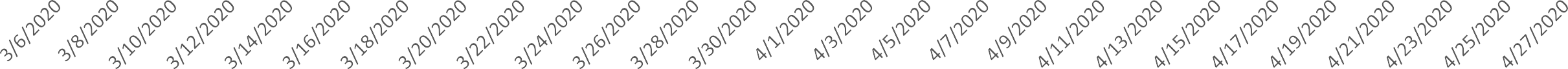 09:00 || 28/04/2020 ||מעודכןקשים– נפטרים,תמונת מצבומונשמים חלוקה על פי קבוצות גילמונשמים      קשים      נפטרים 100 ו מ ע לה9 0 - 9 9 8 0 - 8 9 7 0 - 7 9 6 0 - 6 9 5 0 - 5 9 4 0 - 4 9 3 0 - 3 9 2 0 - 2 9 1 0 - 1 9 0  -  9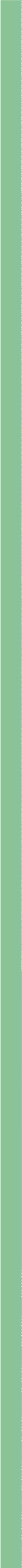 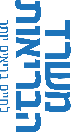 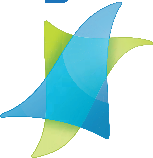 שניידר שיבא רמב"םקפלן צרפתי פוריה סנט ג'וזף סורוקה נהריהמעייני הישועהמאיר לניאדו כרמלזיו וולפסון השרון העמקשערי צדק הלל יפה עין כרם ברזילי בני ציון שמיראסותא אשדודאנגלי איכילוב אלמקאסד איטלקי נצרת09:00 || 28/04/2020 ||מעודכן– נפטרים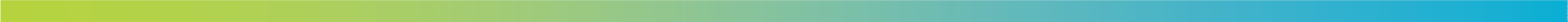 תמונת מצבסה"כ נפטרים: 20809:00 || 28/04/2020 ||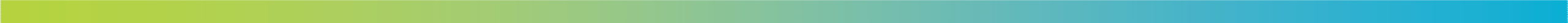 מעודכןמאושפזים תמונת מצב -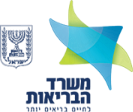 מרכזים גריאטרייםבתי חולים כללייםבתי חולים כללייםבתי חולים כללייםבתי חולים כללייםבתי חולים כללייםבתי חולים כללייםבתי חולים כללייםבתי חולים כללייםבתי חולים כללייםבתי חולים כללייםבתי חולים כללייםבתי חולים כללייםבתי חולים כללייםבתי חולים כללייםבתי חולים כללייםבתי חולים כללייםבתי חולים כללייםבתי חולים כללייםבתי חולים כללייםבתי חולים כללייםבתי חולים כללייםבתי חולים כללייםבתי חולים כללייםבתי חולים כללייםבתי חולים כללייםבתי חולים כללייםבתי חולים כללייםבתי חולים כללייםמרכזים גריאטרייםשניידרשיבארמב"םקפלןצרפתיפוריהג'וזף סנטסורוקהנהריההישועה מעיינימאירלניאדוכרמלזיווולפסוןהשרוןהעמקצדק שערייפה הללכרם עיןברזיליציון בנישמיראסותאאנגליאיכילובמוקאסד אלנצרת איטלקי1602444090101128511165333516307102400כמותבתי חולים כללייםבתי חולים כללייםבתי חולים כללייםבתי חולים כללייםבתי חולים כללייםבתי חולים כללייםבתי חולים כללייםבתי חולים כללייםבתי חולים כללייםבתי חולים כללייםבתי חולים כללייםבתי חולים כללייםבתי חולים כללייםבתי חולים כללייםבתי חולים כללייםבתי חולים כללייםבתי חולים כללייםבתי חולים כללייםבתי חולים כללייםבתי חולים כללייםבתי חולים כללייםבתי חולים כללייםבתי חולים כללייםבתי חולים כללייםבתי חולים כללייםבתי חולים כללייםבתי חולים כללייםבתי חולים כללייםבתי חולים כללייםבתי חולים כללייםבתי חולים כללייםסה"כשניידרשיבארמב"םקפלןצרפתיפוריהג'וזף סנטסורוקהנהריההישועה מעיינימאירלניאדוכרמלזיווולפסוןהשרוןהעמקצדק שערייפה הללכרם עיןברזיליציון בנישמיראשדוד אסותאאנגליאיכילובאלמקאסדנצרת איטלקי149285131181691414133153122136קלאשפוזים88262122731252172912211בינוניאשפוזים117271241928641321343117קשהאשפוזים9426113152844721232112מונשמיםאשפוזים901901901901901901901901901901901901901901901901901901901901901901901901901901901901901טרם נקבעטרם נקבע67516,7516,7516,7516,7516,7516,7516,7516,7516,7516,7516,7516,7516,7516,7516,7516,7516,7516,7516,7516,7516,7516,7516,7516,7516,7516,7516,7516,751סה"כ בקהילהסה"כ בקהילה19202444090101128511165333516307102400נפטריםנפטרים73757375737573757375737573757375737573757375737573757375737573757375737573757375737573757375737573757375737573757375מחלימיםמחלימים3540818205379321423011222545734375502400סה"כסה"כ354354354354אשפוזיםאשפוזיםאשפוזיםאשפוזיםאשפוזים5,0255,0255,0255,025טיפול ביתטיפול ביתטיפול ביתטיפול ביתטיפול בית1,7261,7261,7261,726טיפול במלוןטיפול במלוןטיפול במלוןטיפול במלוןטיפול במלון901901901901טרם נקבעטרם נקבעטרם נקבעטרם נקבעטרם נקבע192192192192נפטרים בתי חוליםנפטרים בתי חוליםנפטרים בתי חוליםנפטרים בתי חוליםנפטרים בתי חולים16161616נפטרים בגריאטריהנפטרים בגריאטריהנפטרים בגריאטריהנפטרים בגריאטריהנפטרים בגריאטריה208208208208סה"כ הנפטריםסה"כ הנפטריםסה"כ הנפטריםסה"כ הנפטריםסה"כ הנפטריםבתי חולים כללייםבתי חולים כללייםבתי חולים כללייםבתי חולים כללייםבתי חולים כללייםבתי חולים כללייםבתי חולים כללייםבתי חולים כללייםבתי חולים כללייםבתי חולים כללייםבתי חולים כללייםבתי חולים כללייםבתי חולים כללייםבתי חולים כללייםבתי חולים כללייםבתי חולים כללייםבתי חולים כללייםבתי חולים כללייםבתי חולים כללייםבתי חולים כללייםבתי חולים כללייםבתי חולים כללייםבתי חולים כללייםבתי חולים כללייםבתי חולים כללייםבתי חולים כללייםבתי חולים כללייםבתי חולים כללייםבתי חולים כללייםבתי חולים כללייםסה"כשניידרשיבארמב"םקפלןצרפתיפוריהג'וזף סנטסורוקהנהריההישועה מעיינימאירלניאדוכרמלזיווולפסוןהשרוןהעמקצדק שערייפה הללכרם עיןברזיליציון בנישמיראשדוד אסותאאנגליאיכילובמוקאסד אלנצרת איטלקי149285131181691414133153122136קל88262122731252172912211בינוני117271241928641321343117קשה9426113152844721232112מונשם263252350661521650281444258664284608420223520060114675857594123510סה"כ מיטות3540818205379321423011222545734375502400מיטות תפוסות227852269581501645251373326521984597218023015553806451525441211010מיטות פנויות